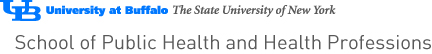 NCCC equivalents to our course requirements are:Students should check all of the above articulations via taurus.buffalo.edu. UB CourseSTA 119STA 301STA 302STA 306STA 309STA 361STA 403STA 404 STA 411STA 415STA 431STA 461STA 471STA 472PUB 101MTH 141MTH 142MTH 241MTH 309CSE 115Equivalent at NCCCMAT 164No equivalentNo equivalentNo equivalentNo equivalentNo equivalentNo equivalentNo equivalentNo equivalentNo equivalentNo equivalent No equivalent No equivalentNo equivalent
No equivalentMAT 120MAT 121MAT 222MAT 255CPS120